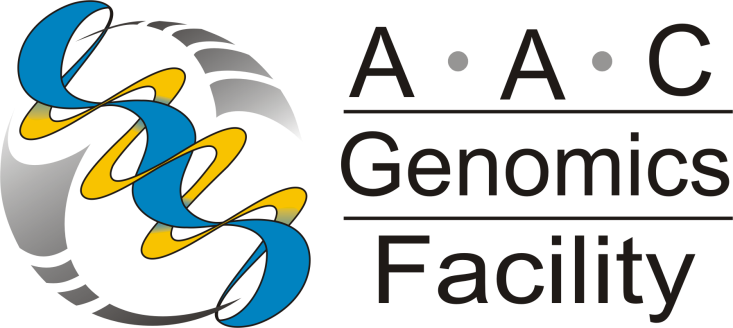 Advanced Analysis CentreGenomics FacilityThe AAC Genomics Facility offers flexible nucleic acid sequencing, fragment analysis and gene expression analysis services with a primary focus on research support.  Consultation services for experimental design and analysis workflows are also available.  Most services are available in a convenient full-service option and cost-effective self-service option. Available instrumentation includes:Sanger Sequencing (ABI 3730 DNA Analyzer)Illumina NGS (MiSeq, NovaSeq6000)Oxford Nanopore NGS (MinION)qPCR (Automated ABI QuantStudio7Pro)ddPCR (BioRad QX200 w/ Automated Droplet Generator)Automated Liquid Handling (Beckman Coulter BioMek i7 Hybrid)Sample QC (Nandrop 8000, Qubit Flex, TapeStation3150)Contact: Jeff Gross, jgross@uoguelph.ca, www.uoguelph.ca/aac/genomicsHighlighted Service and Fees (April 2023):Highlighted Service and Fees (April 2023):SERVICEINTERNALACADEMIACOMMERCIALSanger SequencingSingle reaction$9$9$16DIY Cycle Sequencing  - 96-well plate$150$200$300Fragment Analysis$100 per plate$150 per plate$250 per plateIllumina Library PrepAmplicon library preparation$65$75$10016S or ITS Profiling$65$75$100Illumina DNA library preparation (Nextera)$120$145$175RNA-Seq Library Prep (poly-A capture)$100Contact FacilityContact FacilityRNA-Seq Library Prep (Ribodepletion)$150Contact FacilityContact FacilityNovaSeqNovaSeq v1.5 PE100bp (50M reads) $115Contact FacilityContact FacilityMiSeq v3 PE300bp$2850 per run$3200 per runContact facilityGene ExpressionqPCR (Full service)$2.50 per reactionContact facilityContact facilityddPCR (Full Service, per 8well column)$45Contact facilityContact facility